					PATIENT STICKER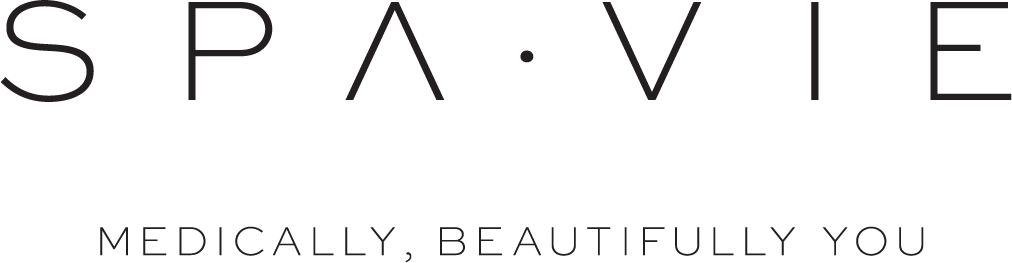 Skin Type MatrixPlease answer the following questions by circling the number which best describes you.  Your clinician will total your score during the consultation.Additional skin response questions:If you sustain an injury to your skin such as a cut, burn, or bruise, how long does it take to fully resolve without any hyperpigmentation? _____________________________________________________________________________________What happens if you get an insect bite? ____________________________________________________________________My ethnic origin is closest to:Very fair (Celtic and Scandinavian)	Fair-skinned Caucasian with light hair and light eyesPale-skinned Caucasian with dark hair and dark eyesOlive-skinned (Mediterranean, some Asian, some Hispanic) Dark-skinned (Middle Eastern, Hispanic, Asians, some African) Very dark-skinned (African)My eye color is:Light blue	Blue / GreenGreen / Gray / Golden
Hazel / Light brownBrown01234My natural hair color 
at age 18 was:RedBlondeLight brownDark brown		Black01234The color of my skin that 
is not normally exposed to 
sun is:Pink to reddishVery Pale	Pale with a beige tanLight brownMedium to dark brown	Dark brown - black012345If I go out into the sun for 
an hour or so without sunscreen 
and have not been out in the sun 
for weeks, my skin will:Burn, blister and peel	Burn, then when burn resolves there is little or no color changeBurn, but then turns to tan in a few daysGet pink, but then turns to tan quickly		Just tanJust gets darker	My skin color is so dark I can't tell0123456When was the last time the area 
to be treated was exposed to natural 
sunlight, tanning booths or artificial 
tanning cream?Longer than one month agoWithin the past monthWithin the past two weeksWithin the past week0123Total Score:_____If your score is:0 – 34 – 78 – 1112 – 1516 – 1920 – 24Your skin type is:123456